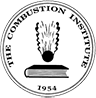 THE COMBUSTION INSTITUTE (PITTSBURGH, PENNSYLVANIA, USA) DUTCH SECTIONThe Combustion Institute
Dutch SectionDr. Arvind Ganglio Rao
Delft University of Technology
Faculty of Aerospace Engineering
Kluyverweg 1
2629 HS Delft
Tel.: +31 152783833e-mail: combustioninstitutenl@gmail.com
A.GangoliRao@tudelft.nlhttp://www.combustioninstitute.nl Dutch Section of the Combustion InstituteMembership application (for free).Mrs   Mr  Title____________________________________________________________________Name __________________________ First name _______________________________ Birth date ____________________ Birth place ________________ Country __________Private address 				University or official address ____________________________                ____________________________________ ____________________________                ____________________________________ ____________________________                ____________________________________Street/PO box ________________                ____________________________________ZIP/town ____________________		___________________________________Tel.:(__________) ____________ 		(___________) ______________________ Fax (__________) ____________ 		(___________) ______________________ E-Mail _____________________ 		___________________________________ All announcements please to  my private address or  university or official address I agree to the entry of my official address data in the membership directory and to its deposit on the Section's website. yes  no Date _______________________ Signature __________________